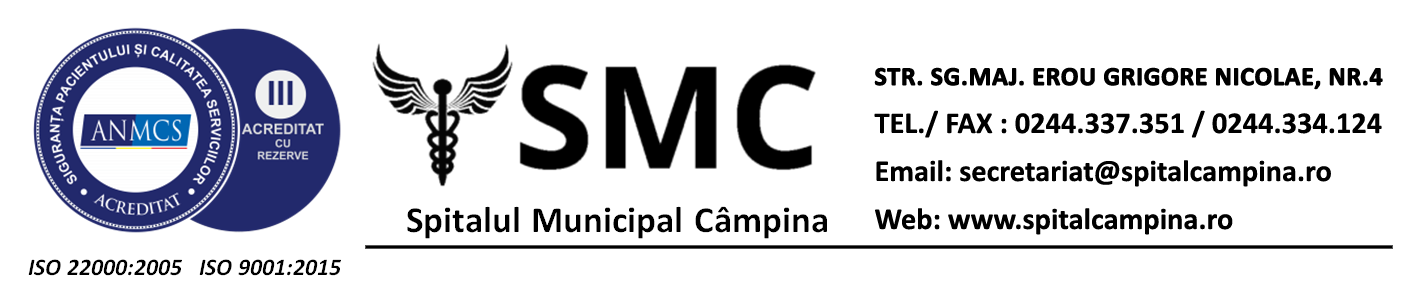 Aprobat Manager,Ec. Niculescu MariusANUNȚ CONCURSSpitalul Municipal Câmpina cu sediul în Câmpina, strada Sg. Maj. Grigore Nicolae,  numărul 4, judeţul Prahova, organizează concurs pentru ocuparea unui post contractual de execuție vacant pe perioadă nedeterminată, în conformitate cu prevederile Ordinului M.S. nr. 166/ 2023 coroborat cu H.G. nr. 1336 din 28.10.2022 și OMS nr. 1470/2011, respectând prevederile OUG 115/2023, după cum urmează:DENUMIREA POSTULUI: medic specialist – specialitatea medicină internăNUMĂRUL POSTURILOR: 1 post vacant, cu normă întreagă,  NIVELUL POSTULUI: funcție de execuțieCOMPARTIMENT/STRUCTURA: Compartiment Medicină Intrnă Cronici din cadrul Spitalului Municipal CâmpinaDURATA TIMPULUI DE LUCRU: 7 ore pe zi; 35 de ore pe săptămânăPERIOADA: nedeterminată Condiţii generale de participare la concurs:    a) are cetăţenia română sau cetăţenia unui alt stat membru al Uniunii Europene, a unui stat parte la Acordul privind Spaţiul Economic European (SEE) sau cetăţenia Confederaţiei Elveţiene;    b) cunoaşte limba română, scris şi vorbit;    c) are capacitate de muncă în conformitate cu prevederile Legii nr. 53/2003 - Codul muncii, republicată, cu modificările şi completările ulterioare;    d) are o stare de sănătate corespunzătoare postului pentru care candidează, atestată pe baza adeverinţei medicale eliberate de medicul de familie sau de unităţile sanitare abilitate;    e) îndeplineşte condiţiile de studii, de vechime în specialitate şi, după caz, alte condiţii specifice potrivit cerinţelor postului scos la concurs, inclusiv condiţiile de exercitare a profesiei;    f) nu a fost condamnată definitiv pentru săvârşirea unei infracţiuni contra securităţii naţionale, contra autorităţii, contra umanităţii, infracţiuni de corupţie sau de serviciu, infracţiuni de fals ori contra înfăptuirii justiţiei, infracţiuni săvârşite cu intenţie care ar face o persoană candidată la post incompatibilă cu exercitarea funcţiei contractuale pentru care candidează, cu excepţia situaţiei în care a intervenit reabilitarea;    g) nu execută o pedeapsă complementară prin care i-a fost interzisă exercitarea dreptului de a ocupa funcţia, de a exercita profesia sau meseria ori de a desfăşura activitatea de care s-a folosit pentru săvârşirea infracţiunii sau faţă de aceasta nu s-a luat măsura de siguranţă a interzicerii ocupării unei funcţii sau a exercitării unei profesii;    h) nu a comis infracţiunile prevăzute la art. 1 alin. (2) din Legea nr. 118/2019 privind Registrul naţional automatizat cu privire la persoanele care au comis infracţiuni sexuale, de exploatare a unor persoane sau asupra minorilor, precum şi pentru completarea Legii nr. 76/2008 privind organizarea şi funcţionarea Sistemului Naţional de Date Genetice Judiciare, cu modificările ulterioare, pentru domeniile prevăzute la art. 35 alin. (1) lit. h) din Hotărârea Guvernului nr. 1336/2022 pentru aprobarea Regulamentului-cadru privind organizarea şi dezvoltarea carierei personalului contractual din sectorul bugetar plătit din fonduri publice.Condiţii specifice de participare la concurs:La concurs pot participa medici cu drept de liberă practică, specialiști în specialitatea Medicină Internă;Diplomă de medic sau diplomă de licență în medicină şi Certificat de medic specialist ;Certificat de membru la Colegiul Medicilor, însoţit de avizul de exercitare a profesiei, în termen;Poliţă asigurare de răspundere civilă profesională, în termen.Pentru înscrierea la concurs candidaţii vor prezenta un dosar care va conţine următoarele documente :a) formularul de înscriere la concurs în care se menționează postul pentru care dorește să candideze (conform anexei 2 din H.G.1336/2022);b) copia de pe diploma de licenţă şi certificatul de specialist, conform cerințelor postului;c) copie a certificatului de membru al organizaţiei profesionale cu viza pe anul în curs;d) dovada/înscrisul din care să rezulte că nu i-a fost aplicată una dintre sancţiunile prevăzute la art. 455 alin. (1) lit. e) sau f), la art. 541 alin. (1) lit. d) sau e), respectiv la art. 628 alin. (1) lit. d) sau e) din Legea nr. 95/2006 privind reforma în domeniul sănătăţii, republicată, cu modificările şi completările ulterioare;e) acte doveditoare pentru calcularea punctajului prevăzut în anexa nr. 3 la Ordinul menționat;f) certificat de cazier judiciar sau, după caz, extrasul de pe cazierul judiciar;g) certificatul de integritate comportamentală din care să reiasă că nu s-au comis infracţiuni prevăzute la art. 1 alin. (2) din Legea nr. 118/2019 privind Registrul naţional automatizat cu privire la persoanele care au comis infracţiuni sexuale, de exploatare a unor persoane sau asupra minorilor, precum şi pentru completarea Legii nr. 76/2008 privind organizarea şi funcţionarea Sistemului Naţional de Date Genetice Judiciare, cu modificările ulterioare;h) adeverinţă medicală care să ateste starea de sănătate corespunzătoare, eliberată de către medicul de familie al candidatului sau de către unităţile sanitare abilitate cu cel mult 6 luni anterior derulării concursului;i) copia actului de identitate sau orice alt document care atestă identitatea, potrivit legii, aflate în termen de valabilitate;j) copia certificatului de căsătorie sau a altui document prin care s-a realizat schimbarea de nume, după caz;k) curriculum vitae, model comun european;l) copie după Carnetul de Muncă sau adeverințe din care să reiasă vechimea în muncă și în specialitate; m) chitanța de plată a taxei de participare la concurs/examen în valoare de 150 lei și se va achita la sediul spitalului. Documentele prevăzute la lit. d) şi f) sunt valabile 3 luni şi se depun la dosar în termen de valabilitate.Adeverinţa care atestă starea de sănătate conţine în clar numărul, data, numele emitentului şi calitatea acestuia, în formatul standard stabilit prin ordin al ministrului sănătăţii. Pentru candidaţii cu dizabilităţi, în situaţia solicitării de adaptare rezonabilă, adeverinţa care atestă starea de sănătate trebuie însoţită de copia certificatului de încadrare într-un grad de handicap, emis în condiţiile legii.Copiile de pe actele prevăzute la lit. b), c), i) şi j), precum şi copia certificatului de încadrare într-un grad de handicap  se prezintă însoţite de documentele originale, care se certifică cu menţiunea "conform cu originalul" de către secretarul comisiei de concurs.Concursul constă în următoarele etape:    a) selecţia dosarelor de înscriere (proba A) şi stabilirea punctajului rezultat din analiza şi evaluarea activităţii profesionale şi ştiinţifice pentru proba suplimentară de departajare (proba D), prevăzută în anexa nr. 3 la ordinul 166/2023;    b) proba scrisă (proba B);    c) proba clinică sau practică (proba C).Se pot prezenta la următoarea etapă numai candidaţii declaraţi admişi la etapa precedentă.Concursul se organizează conform calendarului următor:Tematica de concurs este cea pentru examenul de medic specialist în specialitatea postului afișată pe site-ul Ministerului Sănătății.În vederea participării la concurs, candidaţii depun dosarul de concurs în termen de 10 zile lucrătoare de la data afişării anunţului la sediul Spitalului Municipal Câmpina, strada Sg. Maj. Grigore Nicolae,  numărul 4, judeţul Prahova .Concursul se organizează în maximum 30 de zile de la data publicării anunțului.Relaţii suplimentare se pot obţine la sediul Spitalului Municipal Câmpina, Str. Sg. Maj. Grigore Nicolae,  numărul 4,  judeţul Prahova, telefon: 0244337351, int. 102.Redactat,Ec. Duricu Simona09.05.2024-22.05.202409:00-15:0009.05.2024-22.05.202409:00-15:00Perioada de depunere dosare de concurs23.05.202423.05.2024Selecţia dosarelor de înscriere și stabilirea punctajului rezultat din analiza și evaluarea activității profesionale și științifice pentru proba suplimentară de departajare (proba D), prevăzută în anexa nr. 3 la ordin23.05.2024ora: 15:00Termen afişare rezultate selecţie dosare 24.05.2024ora: 12:00Termen depunere contestaţii selecţie dosare27.05.2024ora: 15:00Termen afişare rezultate contestaţii selecţie dosare30.05.2024ora:10:00Proba scrisă30.05.2024ora: 15:00Termen afişare rezultate proba scrisă31.05.2024ora: 12:00Termen depunere contestaţii proba scrisă03.06.2024ora: 15:00Termen afişare rezultate contestaţii proba scrisă04.06.2024ora:10:00Proba clinică sau practică05.06.2024ora: 15:00Termen afişare rezultate proba clinică sau practică06.06.2024ora:12:00Termen depunere contestaţii proba clinică sau practică07.06.2024ora: 15:00Termen afişare rezultate contestaţii proba clinică sau practică10.06.2023ora:15:00Afişare rezultate finale concurs